Exercices de révisions CEB- Eveil géographique- Mme LerensNom :								Prénom :						Classe :Date :1. Pour chaque paysage, coche la caractéristique dominante du paysage.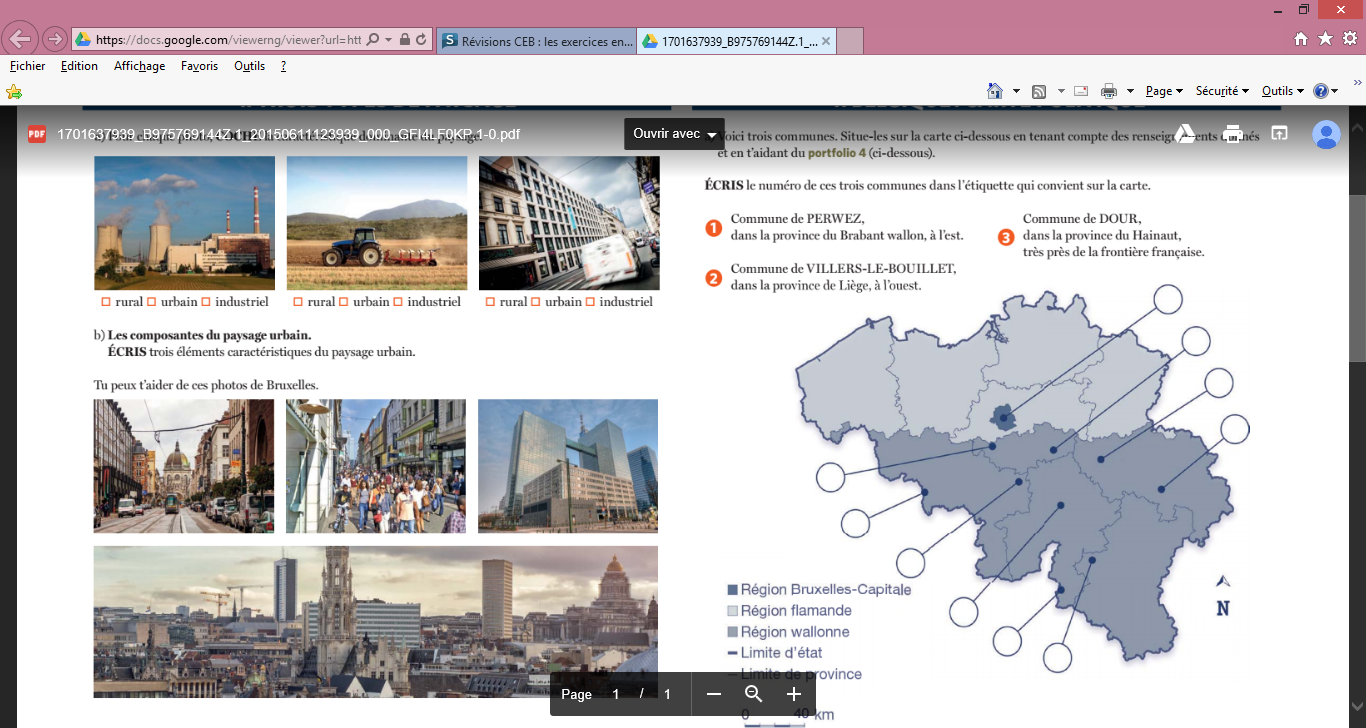 2. Ecris trois caractéristiques du paysage urbain.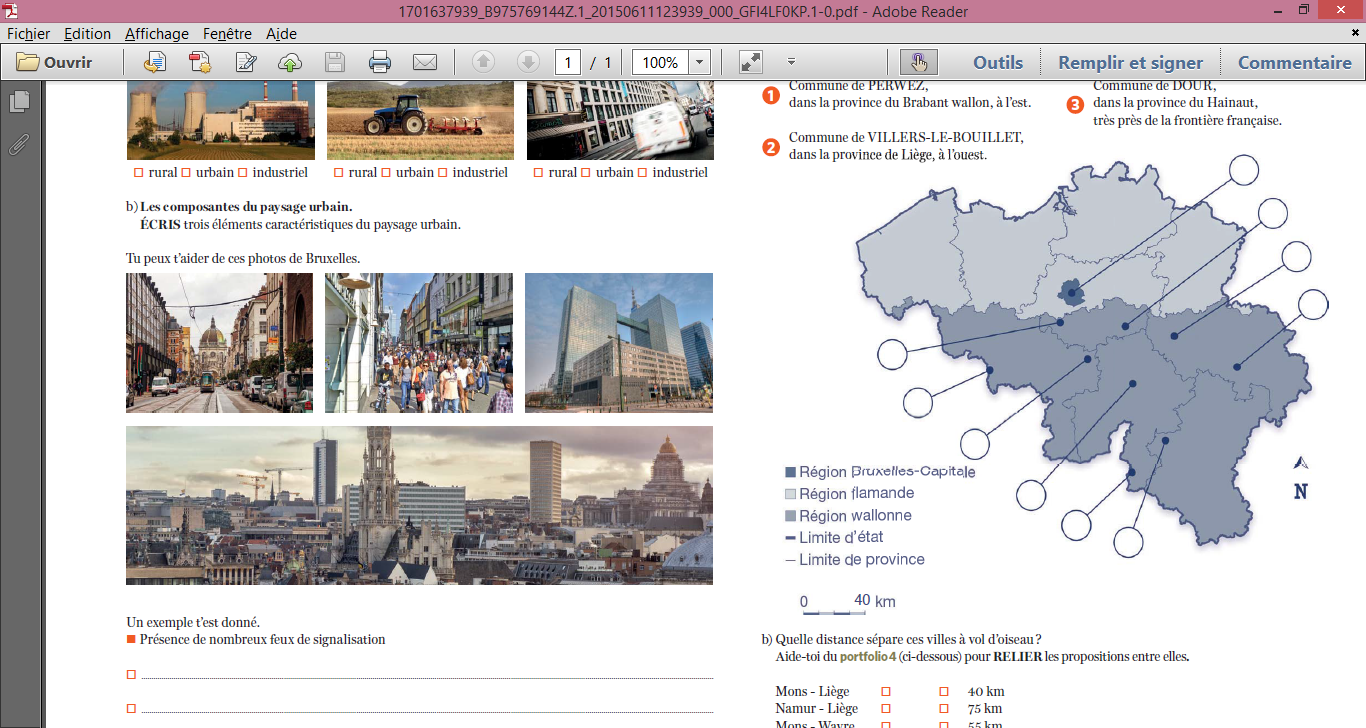 3. Ecris le numéro de ces trois communes dans l’étiquette qui convient sur la carte. Aide-toi du portfolio 4.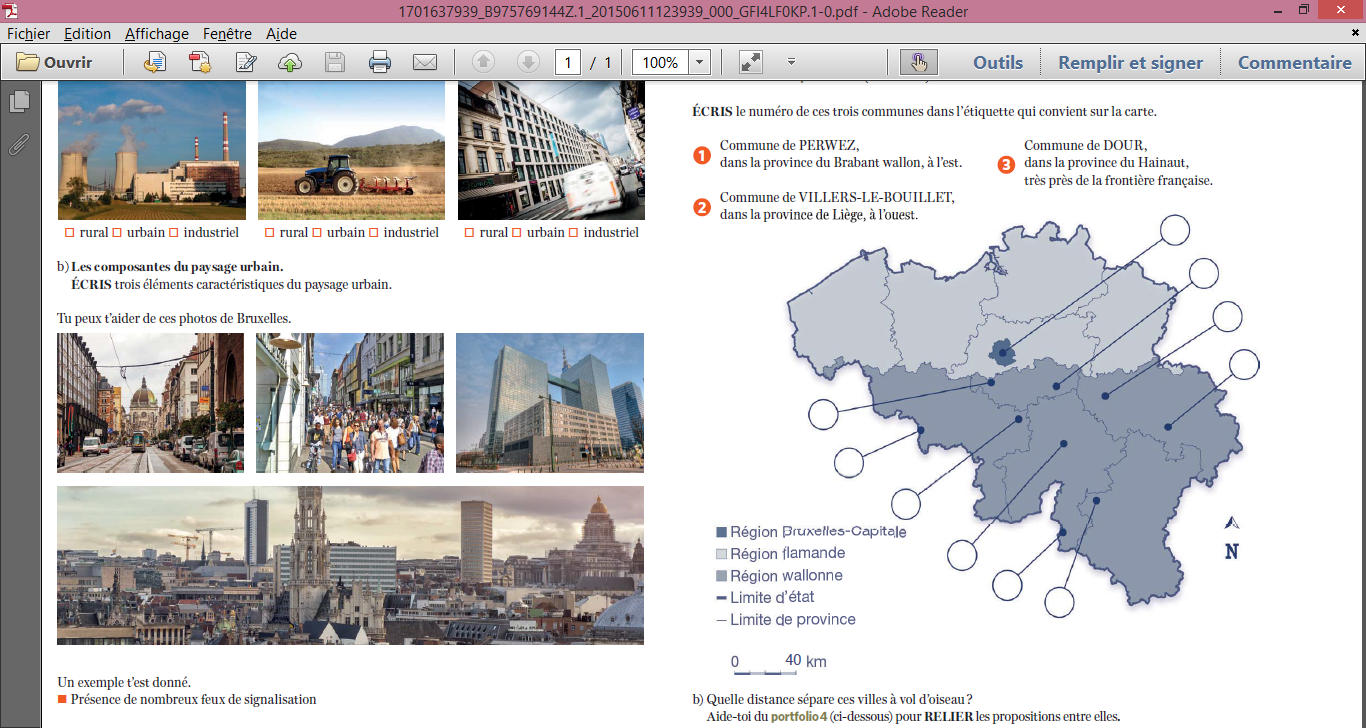 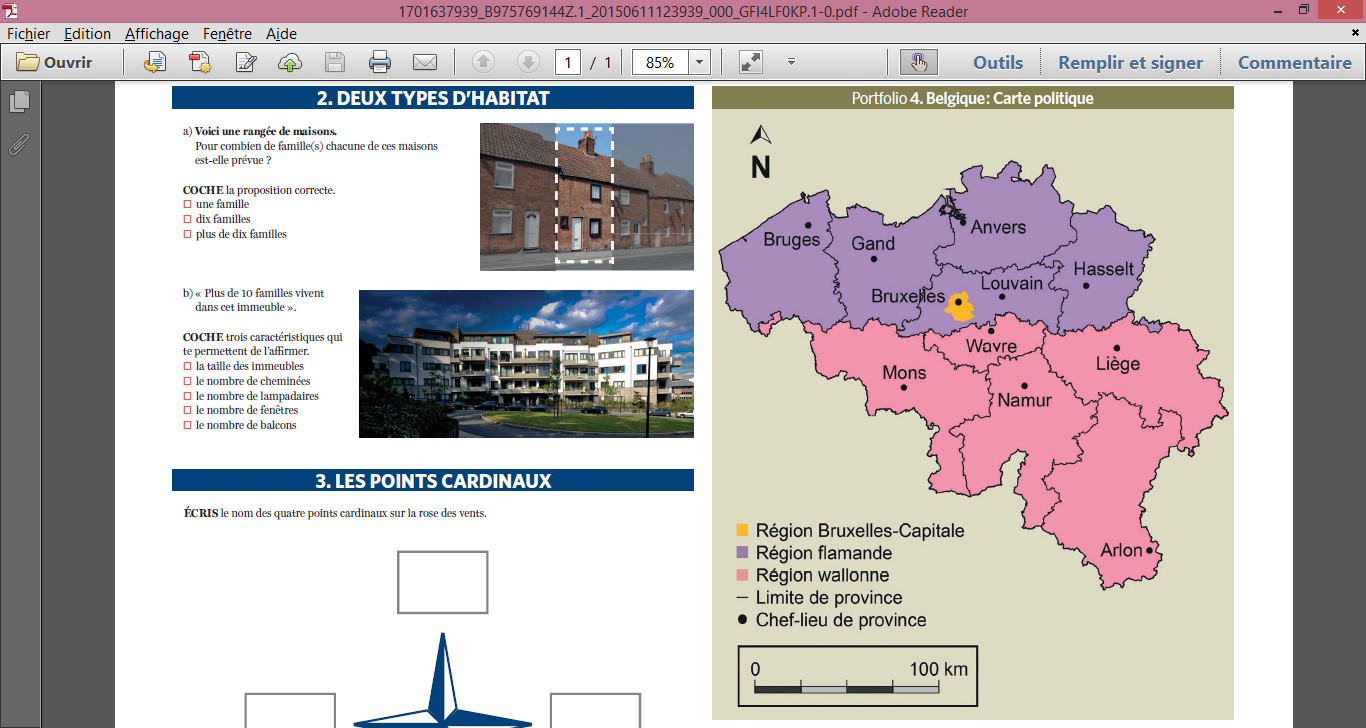 4. Parmi les pays suivants, cinq font partie de l’Union européenne.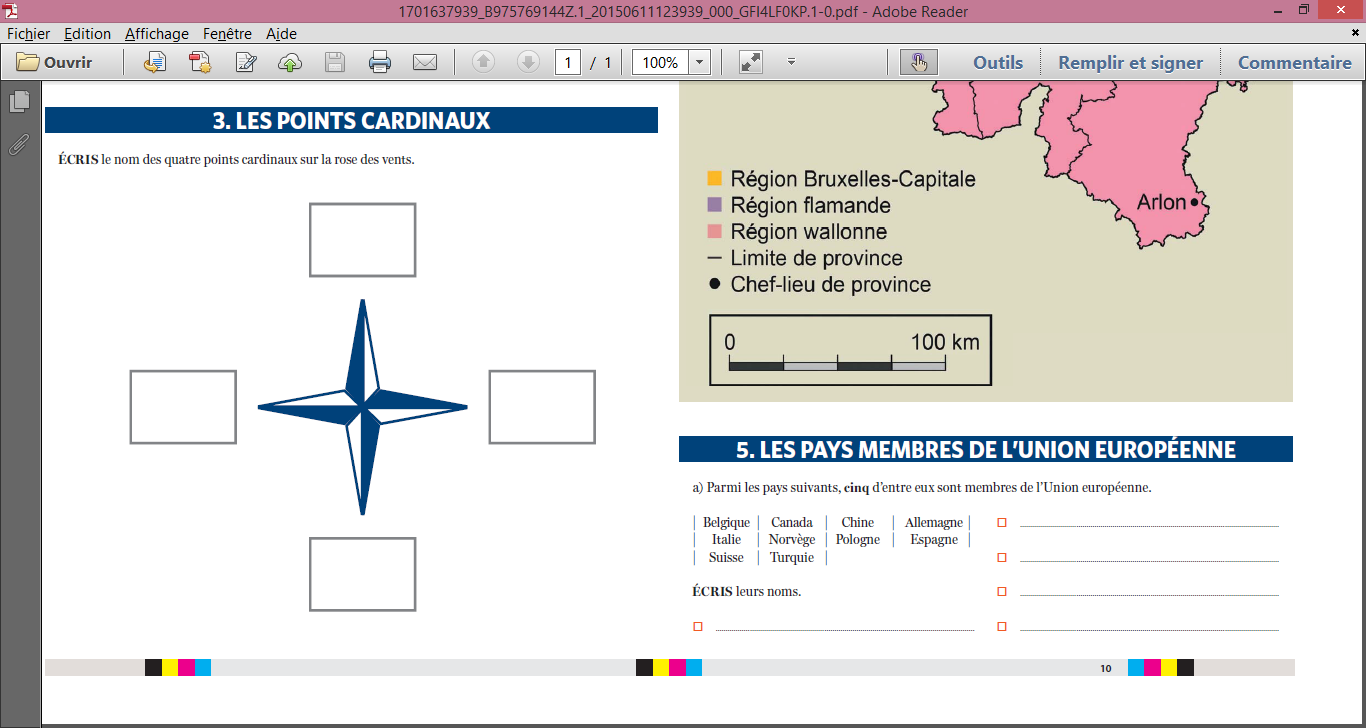 5. Observe le planisphère du portfolio et localise les sommets montagneux.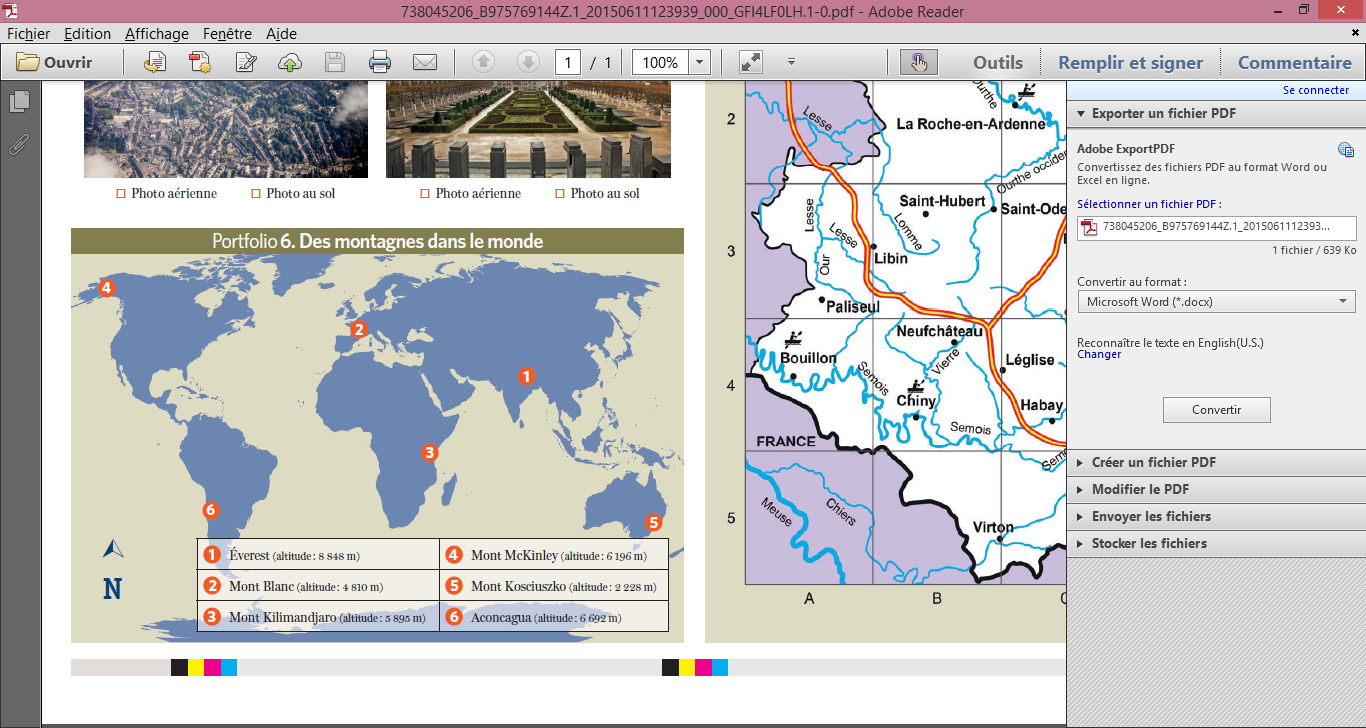 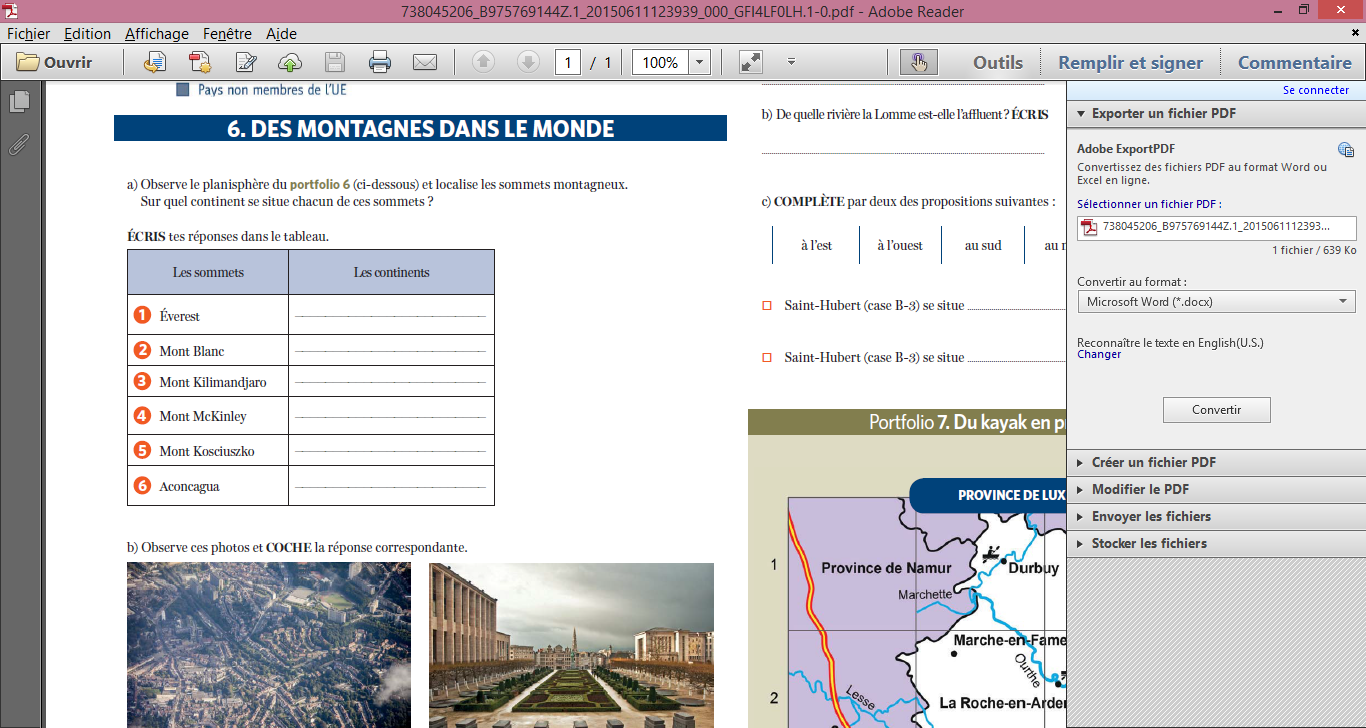 6. Aide-toi du portfolio 7. Voici quatre communes de la province de Luxembourg où ont peut pratiquer le Kayak : Bouillon, Chiny, La Roche-en-Ardenne, Durbuy	.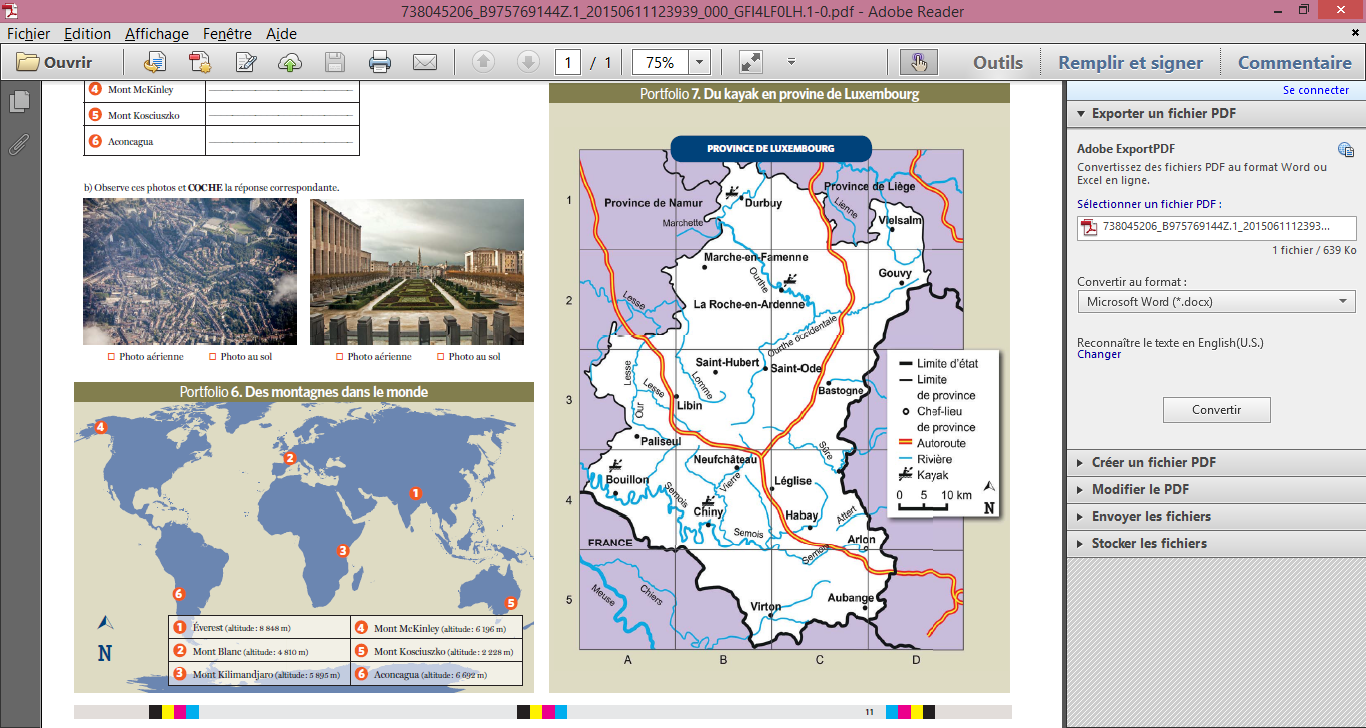 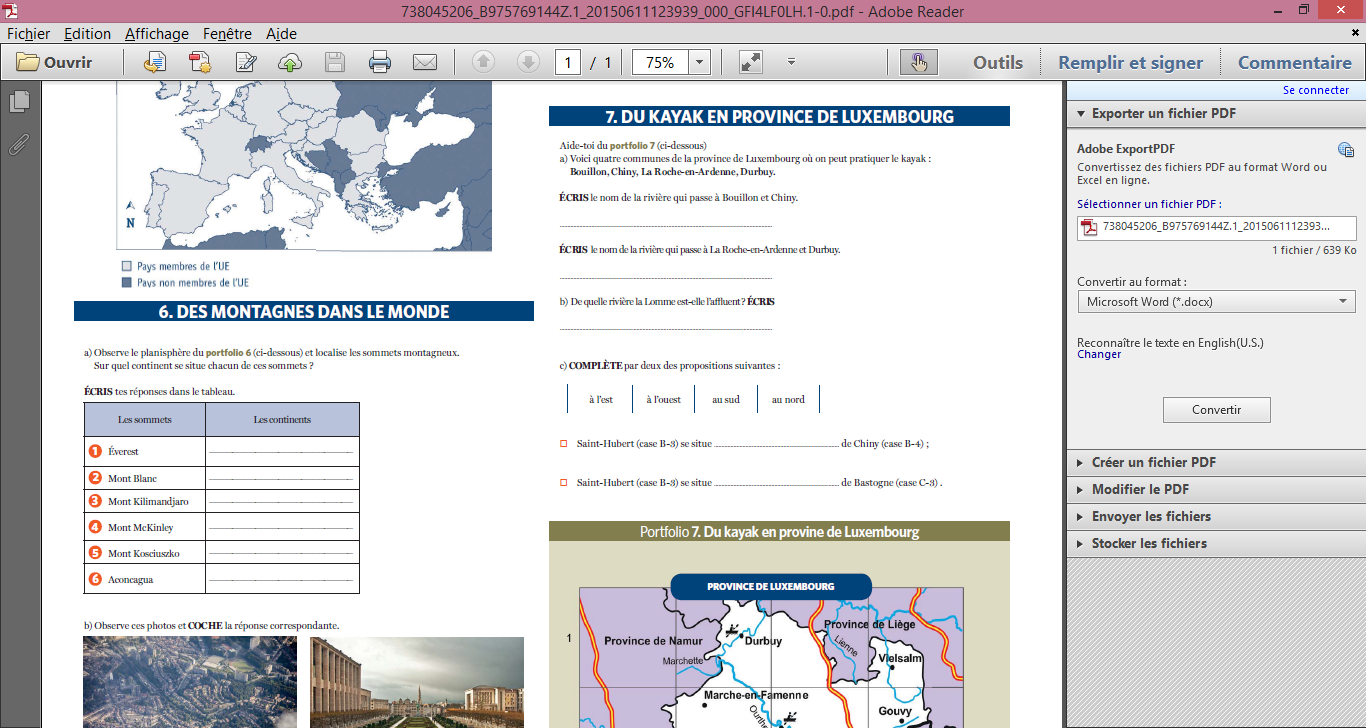 7. Quelle est la distance à vol d’oiseau entre Léglise et Habay ?